MEWS sticker 08/19Activation of MEWS escalation pathwayActivation of MEWS escalation pathwayEscalationEscalationMEWS total:	or any vital sign in pink zone  MEWS total:	or any vital sign in pink zone  Review requested from (write name):Review requested from (write name):Have you notified the midwife / nurse in charge?		Yes    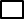 NoIssues to be addressedIssues to be addressed1.1.2.2.3. 3. 4. 4. Your name and designation (write):Your name and designation (write):Date:	/	/	Time:	: 	(24 hour)Date:	/	/	Time:	: 	(24 hour)ResponseResponseReviewed by (name and designation): 	Pager / Contact number:Reviewed by (name and designation): 	Pager / Contact number:Date: 	/	/	Time:	:	(24 hour)Date: 	/	/	Time:	:	(24 hour)Have you discussed the woman with the clinician responsible? 	YesNoIf yes, name of clinician:Have you discussed the situation with the woman and / or whānau?	YesNoPlan:Plan:1. 1. 2.2.3.3.4.4.Ongoing observation frequency:Ongoing observation frequency:Further review needed?	YesNoIf yes, next review by Time: 	: 	(24 hour)Escalate sooner if…Escalate sooner if…                                                        See full note in clinical record                                                                                              See full note in clinical record                                      Consider calling RRT/777 if serious ongoing concern                                    Consider calling RRT/777 if serious ongoing concern                                    